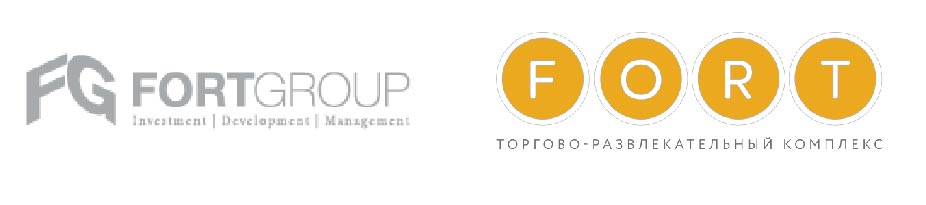 Заявление о предоставлении пропусков сотрудникам Арендатора			             «_____» _________________ 20___г.Арендатор ___________________________________________________________№помещения_______________ просит Администрацию ТРК FORT Отрадное разрешить нахождение следующих сотрудников в Помещении__________________________ (Ответственное лицо Арендатора – Ф.И.О.)____________________________(Подпись)К заявлению в обязательном порядке прикладывается ксерокопия паспорта или иного удостоверения личности с фотографией (размер фото 3*4) соискателя пропуска.В целях исполнения Федерального Закона от 25.07.2002г. №115-ФЗ «О Правовом положении иностранных граждан в Российской Федерации», а также Трудового Кодекса Российской Федерации, для осуществления допуска сотрудников на территорию ТРК FORT Отрадное, к данному заявлению необходимо предоставить письмо на фирменном бланке организации с указанием ФИО полностью; серия, номер, кем и когда выдан паспорт; разрешение на работу с вложением копий указанных документов.Сотрудники, не указанные в письме, к работам на территории ТРК FORT Отрадное допущены не будут№ п/пФИОПаспортные данные(серия, номер)Занимаемая должностьКонтактный телефон Разрешение на работу для иностранных граждан (серия, номер кем и когда выдан)Право на вскрытие и закрытие помещения (имеет / не имеет)